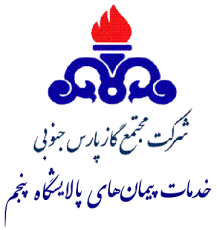                                                              آگهي مناقصه عمومي و يك‌مرحله‌اي شماره :  5034/95                      موضوع : تعمير پمپ و الكتروموتور 101B 148-P-103C,  پالايشگاه پنجم شركت مجتمع گاز پارس جنوبي                                                              آگهي مناقصه عمومي و يك‌مرحله‌اي شماره :  5034/95                      موضوع : تعمير پمپ و الكتروموتور 101B 148-P-103C,  پالايشگاه پنجم شركت مجتمع گاز پارس جنوبي استان بوشهر ـ عسلويه ـ منطقه ويژه اقتصادي انرژي پارس ـ شركت مجتمع گاز پارس جنوبي ـ پالايشگاه پنجم ـ ساختمان اداري 2 ـ اتاق 13- خدمات پيمان‌ها نام و نشاني مناقصه گزار :  02/06/1396آخرين مهلت اعلام آمادگي و تسليم رزومه از طرف پيمانكاران متقاضي  برنامه زماني تحويل و دريافت اسناد پيشنهاد قيمت ، بازگشايي و ساير اطلاعات مربوطه ( پس از فرايند تعيين صلاحيت ) در اسناد مناقصه تحويلي به شركتهاي تأييد صلاحيت شده اعلام خواهد شد.مهلت تحويل  اسناد مناقصه به شركتهاي واجد صلاحيتبرنامه زماني تحويل و دريافت اسناد پيشنهاد قيمت ، بازگشايي و ساير اطلاعات مربوطه ( پس از فرايند تعيين صلاحيت ) در اسناد مناقصه تحويلي به شركتهاي تأييد صلاحيت شده اعلام خواهد شد.مهلت تسليم پاكات پيشنهاد (مالي/تضمين شركت در مناقصه) توسط مناقصه گرانبرنامه زماني تحويل و دريافت اسناد پيشنهاد قيمت ، بازگشايي و ساير اطلاعات مربوطه ( پس از فرايند تعيين صلاحيت ) در اسناد مناقصه تحويلي به شركتهاي تأييد صلاحيت شده اعلام خواهد شد.تاريخ بازگشائي پيشنهادات مالي :مبلغ 000/000/307 ريال بصورت ضمانتنامه معتبر بانكي و يا واريز نقدي به حساب سيباي شماره ٠١١١١١٢٥٢٥٠٠٨ نزد بانک ملي ايران شعبه عسلويه كد ٧٧٢٥ بنام پالايشگاه پنجم شركت مجتمع گاز پارس جنوبينوع و مبلغ تضمين شركت در مناقصه بر حسب ريال ، كه مناقصه گران تأييد صلاحيت شده (پس از اتمام مرحله ارزيابي صلاحيت) ، در داخل پاكت "الف" پيشنهادي خود ارائه خواهند نمود.جهت كسب اطلاعات بيشتر به سايت مجتمع به آدرس WWW.SPGC.IR   مراجعه فرمائيدجهت كسب اطلاعات بيشتر به سايت مجتمع به آدرس WWW.SPGC.IR   مراجعه فرمائيد